CONTRATO DE PRESTAÇÃO DE SERVIÇOS.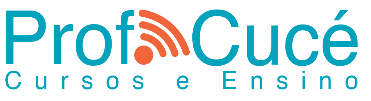 CONTRATADA: PROFESSOR CUCE CURSO E ENSINO EM GERAL LTDA, pessoa jurídica de direito privado, inscrita no CNPJ sob o n.º 18.208.582/0001-61, com sede na Rua Sales Junior, número 285, apt 112, Bairro Alto Lapa, Cep 05083-070, São Paulo/SP.As partes acima qualificadas celebram entre si o presente CONTRATO DE PRESTAÇÃO DE SERVIÇOS, nos termos do artigo 593 e seguintes do Código Civil e suas alterações posteriores, mediante as seguintes cláusulas e condições:Cláusula 1ª – DO OBJETO:1.1 - É objeto do presente contrato a prestação de serviços educacionais pela CONTRATADA ao CONTRATANTE no curso EXTENSIVO de DERMATOLOGIA ministrado no estabelecimento da CONTRATANTE.Cláusula 2ª – DA VIGÊNCIA:2.1 – O presente contrato vigorará pelo prazo a partir do ato da matrícula solicitada pelo CONTRANTE ate a data da prova da primeira etapa do TED em questão.Cláusula 3ª – DO PAGAMENTO:
3.1 - Pelos serviços prestados o CONTRATANTE pagará a matrícula no valor de R$ 590,00 (quinhentos e noventa reais).3.2 - Pelos serviços prestados o CONTRATANTE pagará a mensalidade no valor de R$ 1.535,00 (hum mil e quinhentos e trinta e cinco reais).
3.3 – Para ter acesso ao curso, o CONTRATANTE devera efetuar o pagamento da  matrícula e mensalidade e encaminhar o comprovante de pagamento por e-mail ao endereço  contato@cuce.com.br
3.4 – O valor referente à matrícula e mensalidade não serão reembolsáveis, ainda que haja desistência do curso antes do seu início ou ainda que as aulas não tenham sido visualizadas.3.5 – O não pagamento na data avençada implicará em imediata suspensão do serviço até o adimplemento da obrigação, pelo CONTRATANTE, sem prejuízo de adoção das medidas cabíveis para satisfação do débito, pela CONTRATADA. 3.6 – São no total 12 mensalidades, referentes aos 12 módulos do curso. Caso o aluno entre após o início do mesmo, as mensalidades anteriores poderão ser diluídas nas próximas ou o aluno poderá efetuar o pagamento em 12 parcelas.Cláusula 4ª – DAS OBRIGAÇÕES DO CONTRATANTE 4.1 – O CONTRATANTE se compromete a não gravar, fotografar, divulgar e/ou reproduzir, por qualquer meio, o material de estudo disponibilizado, sob pena de responder civil e/ou criminalmente pelo ato. Cláusula 5ª – DAS OBRIGAÇÕES DA CONTRATADA:5.1 – A CONTRATADA se responsabiliza a fornecer local apropriado para que as aulas sejam ministradas presencialmente.5.2 – A CONTRATADA se compromete a fornecer o cronograma e conteúdo das aulas antes do início do curso. Cláusula 6ª – DA RESCISÃO 
6.1 – O contrato poderá ser rescindido, mediante solicitação do CONTRATANTE através do e-mail contato@cuce.com.br, a qualquer tempo, sem o pagamento de multa a partir da data de solicitação. 6.2 – Só será considerado cancelado o curso, mediante a solicitação via e-mail e mediante aos comprovantes de pagamento dos meses anteriores a solicitação. O curso deverá estar com o pagamento em dia para que o cancelamento seja realizado.6.3 – Em caso de cancelamento da inscrição ao curso, todas as aulas serão imediatamente bloqueadas, inclusive aquelas que  não tenham sido assistidas ou revisadas pelo CONTRATADO.Cláusula 7ª – DAS DISPOSIÇÕES GERAIS7.1 – As aulas serão transmitidas pela plataforma eletrônica simultaneamente às aulas presenciais. Caso haja problemas durante a transmissão que impeçam o imediato acesso, as aulas presenciais continuarão a ser normalmente ministradas, com posterior disponibilização ao conteúdo gravado ao aluno prejudicado.7.2 – A disponibilização do material didático, inclusive fotografias e estudos de casos de pacientes, é de livre escolha do professor do curso. Não há responsabilidade da CONTRATADA em fornecer as apostilas e/ou qualquer material utilizado pelos professores durante as aulas, ficando o CONTRATANTE ciente de que não poderá exigir a disponibilização de nenhum material.  Cláusula 8ª – DO FORO8.1 - Para a solução de qualquer dúvida ou litígio decorrente deste contrato, as partes elegem o foro da Comarca de São Paulo/SP.		E, por estarem assim ajustadas, prometendo fazê-lo sempre bom, firme e valioso, por si e por seus sucessores.São Paulo,          março de 2020.